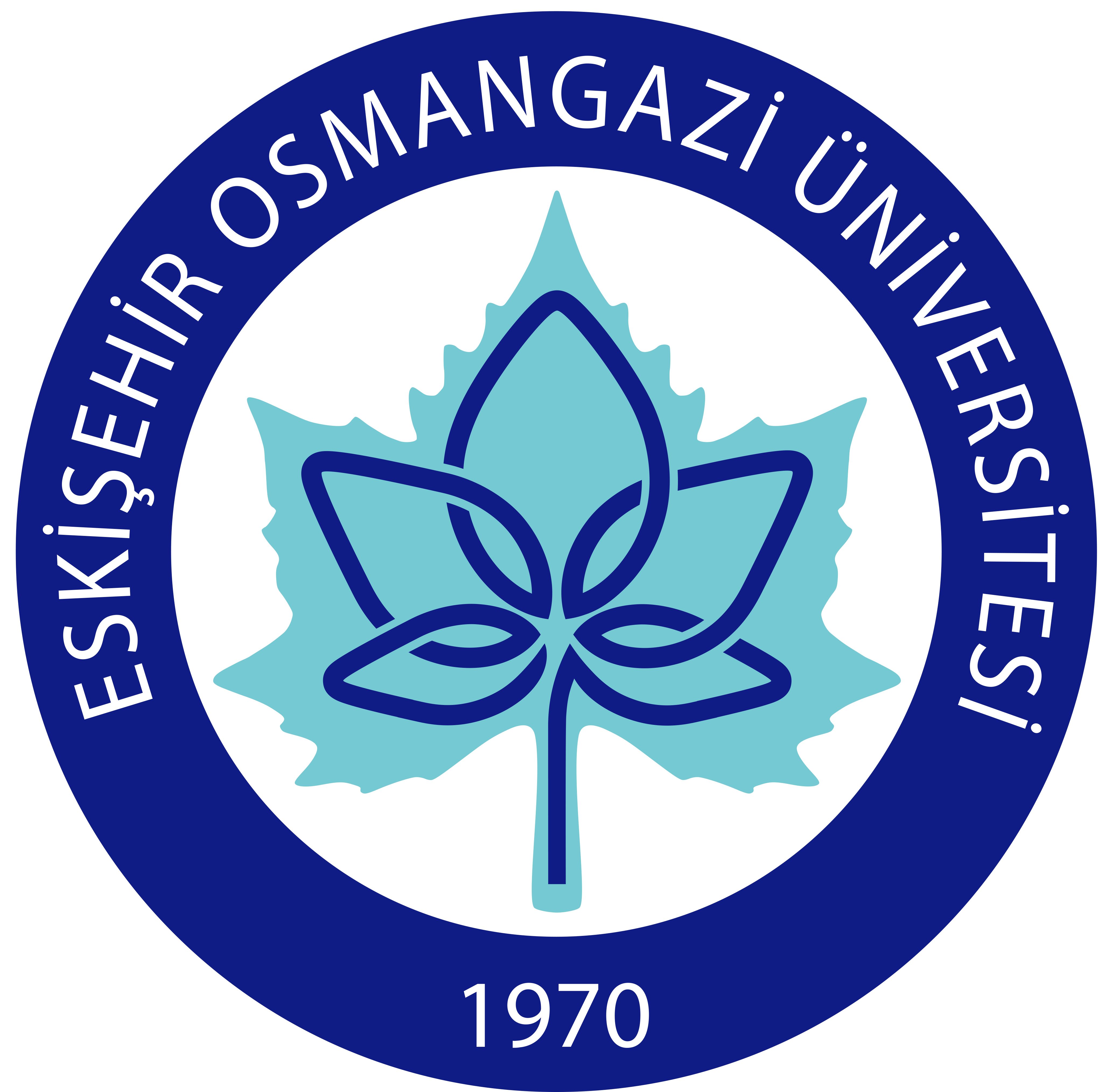 T.C.ESKİŞEHİR OSMANGAZİ ÜNİVERSİTESİTIP FAKÜLTESİ DEKANLIĞITIP EĞİTİMİ ANABİLİM DALIYENİ ve SEÇMELİ DERS BİLGİ FORMUBÖLÜM I. DERS İLE İLGİLİ BİLGİLERBÖLÜM II. DERS İLE İLGİLİ DETAYLARNOT: ESOGÜ dışından dersi verebilecek öğretim elemanlarının Üniversite ve bölüm bilgisi girilmelidir.BÖLÜM III. BÖLÜM KURUL KARARI VE BÖLÜM BAŞKANI ONAYINOT: Bu formun bir kopyasını Dekanlığa/Enstitü Müdürlüğüne/Yüksekokul Müdürlüğüne veriniz.BÖLÜM IV. FAKÜLTE/ENSTİTÜ/OKUL KARARI VE DEKAN/MÜDÜRÜN ONAYI BÖLÜM V.  ESKİŞEHİR OSMANGAZİ ÜNİVERSİTESİ Senatosunun Kararı ve Rektörlük Onayı  TIP FAKÜLTESİDERS ADIBu bilgi kataloglarda yer alacaktır. DERS ADIBu bilgi kataloglarda yer alacaktır. DERS ADIBu bilgi kataloglarda yer alacaktır. DERS ADIBu bilgi kataloglarda yer alacaktır. DERS ADIBu bilgi kataloglarda yer alacaktır. DERS ADIBu bilgi kataloglarda yer alacaktır. DERS ADIBu bilgi kataloglarda yer alacaktır. DERS ADIBu bilgi kataloglarda yer alacaktır. DERS ADIBu bilgi kataloglarda yer alacaktır. DERS ADIBu bilgi kataloglarda yer alacaktır. DERS ADIBu bilgi kataloglarda yer alacaktır. DERS ADIBu bilgi kataloglarda yer alacaktır. DERS ADIBu bilgi kataloglarda yer alacaktır. DERS ADIBu bilgi kataloglarda yer alacaktır. Türkçe Aden çok 80 karakterTürkçe Aden çok 80 karakterTürkçe Aden çok 80 karakterTürkçe Aden çok 80 karakterTürkçe Aden çok 80 karakterTürkçe Aden çok 80 karakterTürkçe Aden çok 80 karakterTürkçe Aden çok 80 karakterTürkçe Aden çok 80 karakterTürkçe Aden çok 80 karakterTürkçe Aden çok 80 karakterTürkçe Aden çok 80 karakterKısaltılmış Türkçe Ad en çok 20 karakterKısaltılmış Türkçe Ad en çok 20 karakterKısaltılmış Türkçe Ad en çok 20 karakterKısaltılmış Türkçe Ad en çok 20 karakterKısaltılmış Türkçe Ad en çok 20 karakterKısaltılmış Türkçe Ad en çok 20 karakterKısaltılmış Türkçe Ad en çok 20 karakterKısaltılmış Türkçe Ad en çok 20 karakterKısaltılmış Türkçe Ad en çok 20 karakterKısaltılmış Türkçe Ad en çok 20 karakterKısaltılmış Türkçe Ad en çok 20 karakterKısaltılmış Türkçe Ad en çok 20 karakterDersin İngilizce Adı maximum 80 charactersDersin İngilizce Adı maximum 80 charactersDersin İngilizce Adı maximum 80 charactersDersin İngilizce Adı maximum 80 charactersDersin İngilizce Adı maximum 80 charactersDersin İngilizce Adı maximum 80 charactersDersin İngilizce Adı maximum 80 charactersDersin İngilizce Adı maximum 80 charactersDersin İngilizce Adı maximum 80 charactersDersin İngilizce Adı maximum 80 charactersDersin İngilizce Adı maximum 80 charactersDersin İngilizce Adı maximum 80 charactersDersin Kısaltılmış İngilizce Adı maximum 20 charactersDersin Kısaltılmış İngilizce Adı maximum 20 charactersDersin Kısaltılmış İngilizce Adı maximum 20 charactersDersin Kısaltılmış İngilizce Adı maximum 20 charactersDersin Kısaltılmış İngilizce Adı maximum 20 charactersDersin Kısaltılmış İngilizce Adı maximum 20 charactersDersin Kısaltılmış İngilizce Adı maximum 20 charactersDersin Kısaltılmış İngilizce Adı maximum 20 charactersDersin Kısaltılmış İngilizce Adı maximum 20 charactersDersin Kısaltılmış İngilizce Adı maximum 20 charactersDersin Kısaltılmış İngilizce Adı maximum 20 charactersDersin Kısaltılmış İngilizce Adı maximum 20 charactersDersin Cinsi(Uygun olanların tümünü  işaretleyiniz)Dersin Cinsi(Uygun olanların tümünü  işaretleyiniz)Dersin Cinsi(Uygun olanların tümünü  işaretleyiniz)Dersin Cinsi(Uygun olanların tümünü  işaretleyiniz)Dersin Cinsi(Uygun olanların tümünü  işaretleyiniz)Dersin Cinsi(Uygun olanların tümünü  işaretleyiniz)Dersin Cinsi(Uygun olanların tümünü  işaretleyiniz)Dersin Cinsi(Uygun olanların tümünü  işaretleyiniz)Dersin Cinsi(Uygun olanların tümünü  işaretleyiniz)Dersin Cinsi(Uygun olanların tümünü  işaretleyiniz)Dersin Cinsi(Uygun olanların tümünü  işaretleyiniz)Dersin Cinsi(Uygun olanların tümünü  işaretleyiniz)Dersin Cinsi(Uygun olanların tümünü  işaretleyiniz)Dersin Cinsi(Uygun olanların tümünü  işaretleyiniz)Bölümün Zorunlu DersBölümün Zorunlu DersDekanlık/YO için Zorunlu DersDekanlık/YO için Zorunlu DersBölümün Seçmeli DersBölümün Seçmeli DersXDekanlık/YO için Seçmeli DersDekanlık/YO için Seçmeli DersÖnerilen ders programdaki bir başka dersin yerini alacak mı? (birini işaretleyin)Önerilen ders programdaki bir başka dersin yerini alacak mı? (birini işaretleyin)Önerilen ders programdaki bir başka dersin yerini alacak mı? (birini işaretleyin)Önerilen ders programdaki bir başka dersin yerini alacak mı? (birini işaretleyin)Önerilen ders programdaki bir başka dersin yerini alacak mı? (birini işaretleyin)Önerilen ders programdaki bir başka dersin yerini alacak mı? (birini işaretleyin)Önerilen ders programdaki bir başka dersin yerini alacak mı? (birini işaretleyin)Önerilen ders programdaki bir başka dersin yerini alacak mı? (birini işaretleyin)Önerilen ders programdaki bir başka dersin yerini alacak mı? (birini işaretleyin)Önerilen ders programdaki bir başka dersin yerini alacak mı? (birini işaretleyin)   Evet                 Hayır   Evet                 Hayır   Evet                 Hayır   Evet                 HayırÖnceki Dersin KoduÖnceki Dersin KoduÖnceki Dersin KoduÖnceki Dersin KoduÖnceki Dersin AdıÖnceki Dersin AdıANABİLİM DALI / BÖLÜM ONAYIANABİLİM DALI / BÖLÜM ONAYIANABİLİM DALI / BÖLÜM ONAYIANABİLİM DALI / BÖLÜM ONAYIHAFTALIK DERS SAATİHAFTALIK DERS SAATİHAFTALIK DERS SAATİHAFTALIK DERS SAATİDERSİNDERSİNDERSİNDERSİNTeorikUygulamaLaboratuarLaboratuarKredisiAKTSTürüDiliZORUNLU  SEÇMELİ TÜRKÇEÖĞRENİM HEDEFLERİ (Belirtiniz)Öğretme ŞekliDersi nasıl organize edeceğinizi belirtiniz (teorik dersler, uygulamalar, labaratuvarlar vs)Laboratuvar/Uygulama/StüdyoHer hafta Yapılacak laboratuvar/stüdyo/uygulama saatlerini belirtiniz. Yapılacak deneylerin isimlerini veriniz.Bilgisayar KullanımıBilgisayar gereksimi bulunup bulunmadığını,  özel yazılımlar gerekip gerekmediğini kısaca belirtiniz.Bölümünüzde veya diğer bölümlerde içeriği bu dersle örtüşen ders(ler) varmı?Bölümünüzde veya diğer bölümlerde içeriği bu dersle örtüşen ders(ler) varmı?Bölümünüzde veya diğer bölümlerde içeriği bu dersle örtüşen ders(ler) varmı?Bölümünüzde veya diğer bölümlerde içeriği bu dersle örtüşen ders(ler) varmı?Bölümünüzde veya diğer bölümlerde içeriği bu dersle örtüşen ders(ler) varmı?Bölümünüzde veya diğer bölümlerde içeriği bu dersle örtüşen ders(ler) varmı?Bölümünüzde veya diğer bölümlerde içeriği bu dersle örtüşen ders(ler) varmı?Bölümünüzde veya diğer bölümlerde içeriği bu dersle örtüşen ders(ler) varmı?EvetHayırBölümünüzde veya diğer bölümlerde içeriği bu dersle örtüşen ders(ler) varmı?Bölümünüzde veya diğer bölümlerde içeriği bu dersle örtüşen ders(ler) varmı?Bölümünüzde veya diğer bölümlerde içeriği bu dersle örtüşen ders(ler) varmı?Bölümünüzde veya diğer bölümlerde içeriği bu dersle örtüşen ders(ler) varmı?Varsa benzer dersin koduVarsaDersin AdıDersin açılmasını öneren öğretim elemanları  (Ünvan, Ad, Soyad)İmzaBölüm Kurulu Toplantı TarihiToplantı No.Karar SayısıÖğretim Üyesi Sayısı                   Öneren                                           Ret eden                                                    Çekimser                   Öneren                                           Ret eden                                                    Çekimser                   Öneren                                           Ret eden                                                    Çekimser                   Öneren                                           Ret eden                                                    Çekimser                   Öneren                                           Ret eden                                                    ÇekimserBölüm BaşkanıÜnvan, ad, soyadİmzaTarihFakülte Kurulu Toplantı TarihiToplantı No.Karar SayısıKurul Üyeleri Sayısı                   Öneren                                           Ret eden                                                    Çekimser                   Öneren                                           Ret eden                                                    Çekimser                   Öneren                                           Ret eden                                                    Çekimser                   Öneren                                           Ret eden                                                    Çekimser                   Öneren                                           Ret eden                                                    ÇekimserDekan/MüdürÜnvan, ad, soyadİmzaTarihSenato Toplantı TarihiToplantı No.Karar SayısıRektör YardımcısıÜnvan, ad, soyadİmzaTarih